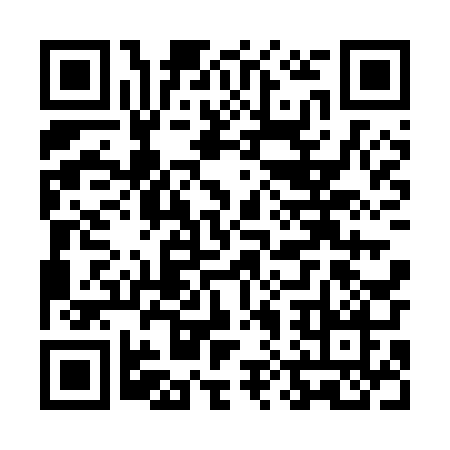 Ramadan times for Maslow Podmlynie, PolandMon 11 Mar 2024 - Wed 10 Apr 2024High Latitude Method: Angle Based RulePrayer Calculation Method: Muslim World LeagueAsar Calculation Method: HanafiPrayer times provided by https://www.salahtimes.comDateDayFajrSuhurSunriseDhuhrAsrIftarMaghribIsha11Mon4:094:095:5911:473:415:365:367:1912Tue4:074:075:5711:473:425:375:377:2113Wed4:044:045:5511:463:445:395:397:2314Thu4:024:025:5211:463:455:415:417:2515Fri3:593:595:5011:463:465:425:427:2716Sat3:573:575:4811:453:485:445:447:2817Sun3:543:545:4611:453:495:465:467:3018Mon3:523:525:4311:453:505:475:477:3219Tue3:493:495:4111:453:525:495:497:3420Wed3:473:475:3911:443:535:515:517:3621Thu3:443:445:3711:443:545:525:527:3822Fri3:423:425:3411:443:565:545:547:4023Sat3:393:395:3211:433:575:565:567:4224Sun3:373:375:3011:433:585:575:577:4425Mon3:343:345:2811:433:595:595:597:4626Tue3:313:315:2511:424:016:006:007:4827Wed3:293:295:2311:424:026:026:027:5028Thu3:263:265:2111:424:036:046:047:5229Fri3:233:235:1911:424:046:056:057:5430Sat3:213:215:1711:414:066:076:077:5631Sun4:184:186:1412:415:077:097:098:581Mon4:154:156:1212:415:087:107:109:002Tue4:124:126:1012:405:097:127:129:023Wed4:104:106:0812:405:107:147:149:044Thu4:074:076:0512:405:127:157:159:065Fri4:044:046:0312:405:137:177:179:096Sat4:014:016:0112:395:147:187:189:117Sun3:583:585:5912:395:157:207:209:138Mon3:563:565:5712:395:167:227:229:159Tue3:533:535:5412:385:177:237:239:1710Wed3:503:505:5212:385:187:257:259:20